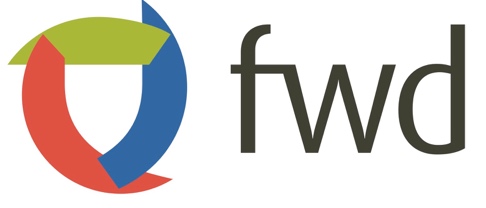 MOVEMENT OF KEY WORKERS TO AND FROM THE WORKPLACE 
AND IN THE COURSE OF THEIR DUTIESTo whom it may concernGovernment guidance published on 19 March 2020 set out a series of measures to reduce the spread of the COVID-19 virus, including restricting the provision of schooling and childcare other than for family members of key workers in a number of designated sectors.These include those involved in the production, distribution, sale and delivery of food, as well as those essential to the provision of other key goods such as hygiene products and medicines.The Federation of Wholesale Distributors is the representative trade body for a large number of companies which are within this definition. We are also a member of the Government’s Food Chain Emergency Liaison Group (FCELG) responsible for advising on the continuity of food supplies and related contingency measures.This letter certifies that the company named below--------------------------------------------------falls within this category and that the person or persons listed below fill roles which are necessary for the continuation of the essential services which their employers provide and are therefore eligible for key worker status.----------------------------------------------------------------------------------------------------Please direct any enquiries to the company concerned in the first instance, who will refer them to us where necessary.James BielbyChief ExecutiveFWD